2023年教育部華語文獎學金申請表2023 Huayu Enrichment Scholarship Application Form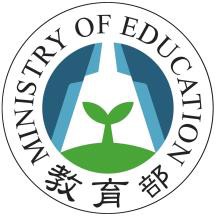 (For South Asian Applicants)INSTRUCTIONS:This application form should be typed in English or Chinese and completed by the applicant. Each question must be answered clearly and completely. Detailed answers are required in order to make the most appropriate arrangements. If necessary, additional pages of the same size may be attached.本表請申請人以英文或中文詳實打字工整填寫，慎勿遺漏，以利配合作業，如有需要，申請人可自行以同款紙張加頁說明。*TOCFL: Test of Chinese as a Foreign LanguageCHECK LIST 文件一覽表PERSONAL DATA 個人基本資料LANGUAGE PROFICIENCY語言能力EDUCATIONAL BACKGROUND 教育背景REFERENCES 推薦單位 (人) 資料PREVIOUS EMPLOYMENT 工作經歷 (Use one line for each position)PRESENT EMPLOYMENT  現職狀況LANGUAGE CENTER WHERE YOU PLAN TO ATTEND IN TAIWAN擬就讀之語文中心(For information about university-affiliated language centers in Taiwan, please visit the following website:https://lmit.edu.tw/lc/school)BRIEFLY STATE YOUR STUDY PLAN WHILE IN TAIWAN 請簡述在臺計畫9. DECLARATION:I declare that: The information I have given on this application is complete and accurate to the best of my knowledge. I will obey the “Ministry of Education Huayu Enrichment Scholarship (HES) International Student Directions”.Currently in TaiwanNO                 □  YES  then, not eligible to apply           I hope to apply for3 months       □ 6 months        □ 12 monthsI have taken *TOCFLNO                 □  YESIELTS 7.0 and above□	NO                □  YES I can be English volunteer teacher for kids, if needed.  NameSurname (Last name) ：姓名Given Name(s) ：Chinese Name 中文姓名：Please attach a photograph that has been taken within the last 3 months.City and Country of Birth最近三個月相片出生城市及國別Nationality國籍*Note: If you are an overseas Chinese student, or hold a valid R.O.C. (Taiwan) passport, you  are not eligible to apply.*Note: If you are an overseas Chinese student, or hold a valid R.O.C. (Taiwan) passport, you  are not eligible to apply.Contact InformationPermanent Address永久地址：Permanent Address永久地址：聯絡資訊Mailing Address (If different from above)郵寄地址：Mailing Address (If different from above)郵寄地址：Telephone電話：	Cell phone 手機：Telephone電話：	Cell phone 手機：E-mail電子郵件：E-mail電子郵件：Gender性別□ Male 男	□ Female 女□ Male 男	□ Female 女Marital Status婚姻狀況□ Single 單身	□ Married 已婚□ Single 單身	□ Married 已婚Date of Birth生日日期(Day日／Month 月／Year 年):(Day日／Month 月／Year 年):Past Residence in Taiwan曾否居住臺灣□Never 否	□Yes 是*If Yes, please specify; 若是，請註明： From從	(dd/mm/yr) to至   Reason for staying in Taiwan居住事由:(dd/mm/yr);Taiwan Scholarship/□None 無	□Yes 是  then, not eligible to apply.;Huayu Enrichment□None 無	□Yes 是  then, not eligible to apply.;Scholarship Award□None 無	□Yes 是  then, not eligible to apply.;History□None 無	□Yes 是  then, not eligible to apply.;臺灣獎學金/華語文獎□None 無	□Yes 是  then, not eligible to apply.;學金受獎紀錄□None 無	□Yes 是  then, not eligible to apply.;Health Condition健康狀況□Excellent佳	□Good好	□ Fair差Chronic Diseases慢性病□ None無	□ Yes有─Please specify請指明：Emergency Contact Details緊急事件聯絡人Name姓名：	Relationship關係：Address地址：Tel電話：	Cell phone手機：E-mail 電子郵件：Language Proficiency語言能力COMPREHENSION聽COMPREHENSION聽COMPREHENSION聽READING讀READING讀READING讀WRITING寫WRITING寫WRITING寫SPEAKING說SPEAKING說SPEAKING說Language Proficiency語言能力Excellent優Good良Fair可Excellent優Good良Fair可Excellent優Good良Fair可Excellent優Good良Fair可CHINESEENGLISHOther(please state)Name 姓名Position職務Phone, E-Mail or Mailing Address電話及郵電地址Position職務Company/Organization機構名稱Period of Employment服務期間Responsibilities工作說明